Bewerbungsformular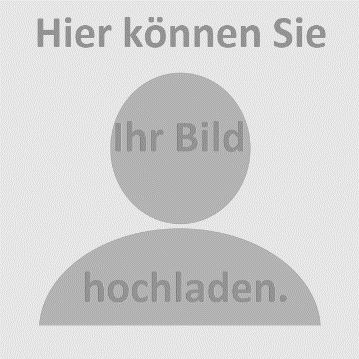 Kandidatur für:2. stellv. Bundesvorsitzende/rHinweis: alle Angaben sind freiwillig! Bitte senden Sie uns den Fragebogen digital zu. Bitte halten Sie sich nach Möglichkeit an den vorgegebenen Platz nach dem Motto: „Weniger ist mehr.“ 
Datenschutzhinweis: alle Angaben (inkl. Bild) werden im Parteitagsheft veröffentlicht. Das Parteitagsheft wird bei orangeaktiv hochgeladen und ist für alle ÖDP-Mitglieder einsehbar.Bitte schicken Sie den Fragebogen bis 20.03.2022 an folgende E-Mail-Adresse: info@oedp.de NameAlterBerufMitglied seitLandesverbandAktuelle und / oder ehemalige Parteipositionen bzw. Mandate:In diesen Themenbereichen möchte ich mich engagieren:Innerparteilich möchte ich Folgendes verbessern:Meine Kapazitäten für die Mitarbeit im Bundesvorstand:Meine persönliche Motivation für die Mitarbeit im Bundesvorstand:Mein Engagement / mein(e) Aufgabengebiet(e) im bisherigen Bundesvorstand:Was ich noch sagen möchte: